Zarszyn, styczeń 2016 r.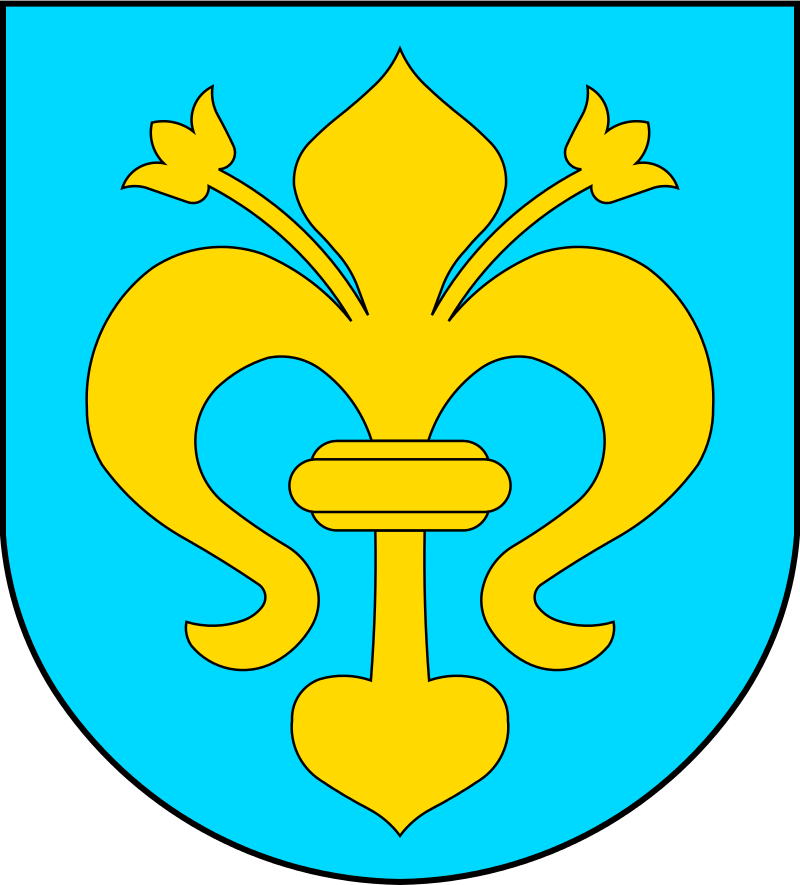 